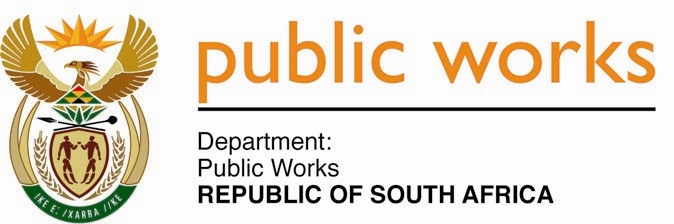 MINISTRYPUBLIC WORKS AND INFRASTRUCTUREREPUBLIC OF SOUTH AFRICA Department of Public Works l Central Government Offices l 256 Madiba Street l Pretoria l Contact: +27 (0)12 406 1627 l Fax: +27 (0)12 323 7573Private Bag X9155 l CAPE TOWN, 8001 l RSA 4th Floor Parliament Building l 120 Plein Street l CAPE TOWN l Tel: +27 21 402 2219 Fax: +27 21 462 4592 www.publicworks.gov.za NATIONAL ASSEMBLYWRITTEN REPLYQUESTION NUMBER:					        		1674 [NW1915E]INTERNAL QUESTION PAPER NO.:					16 of 2023DATE OF PUBLICATION:					        		12 MAY 2023DATE OF REPLY:						            	29 JUNE 20231674.	Mr. A G Whitfield (DA) asked the Minister of Public Works and Infrastructure:(1)	Whether his department has entered into any property management contracts with the Slip Knot Group (SKG) or SKG Africa (Pty) Ltd; if not, what is the position in this regard; if so, (a) what is the nature of the specified contracts, (b) what is the total value of the contracts and (c) for what period has his department been contracted to the specified company for property management services;(2)	whether his department has entered into any lease agreements with the SKG or SKG Africa (Pty) Ltd; if not, what is the position in this regard; if so, (a) what are the details of the lease agreements, (b) what is the total value of the specified lease agreements and (c) for what period has his department held lease agreements with the companies?			         NW1915EREPLY:The Minister of Public Works and InfrastructureThere are no property management contracts with SKG and SKG Africa. Not applicable Not applicableNot applicable. Yes, the Department has lease contracts with the aforementioned company.Lease contracts for office space, storage and parking for client departments that the department is servicing.The total value of the lease agreements is quantified as R 228 470 748.00Individual leases are for various periods ranging from 1 - 9 years and 11 months. 